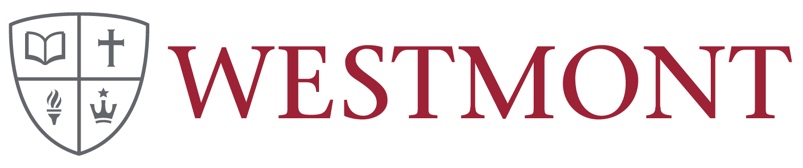 Teaching, Research, and Reading GroupsDue October 1Name of Group Convener	Other Participants	Brief Summary of GoalsTentative Structure of Meetings (including number you plan to have)Possible ways of sharing with the wider Westmont communityRequested amount (In general, we provide $20/participant/meeting up to $800; for more than this allotment please provide a rationale)Please submit the proposal electronically to Michael Everest (meverest@westmont.edu).